Проведение классных часов в рамках муниципальной акции «Наша жизнь в наших руках»В четверг классные руководители проводили классные часы на тему «Наша жизнь в наших руках».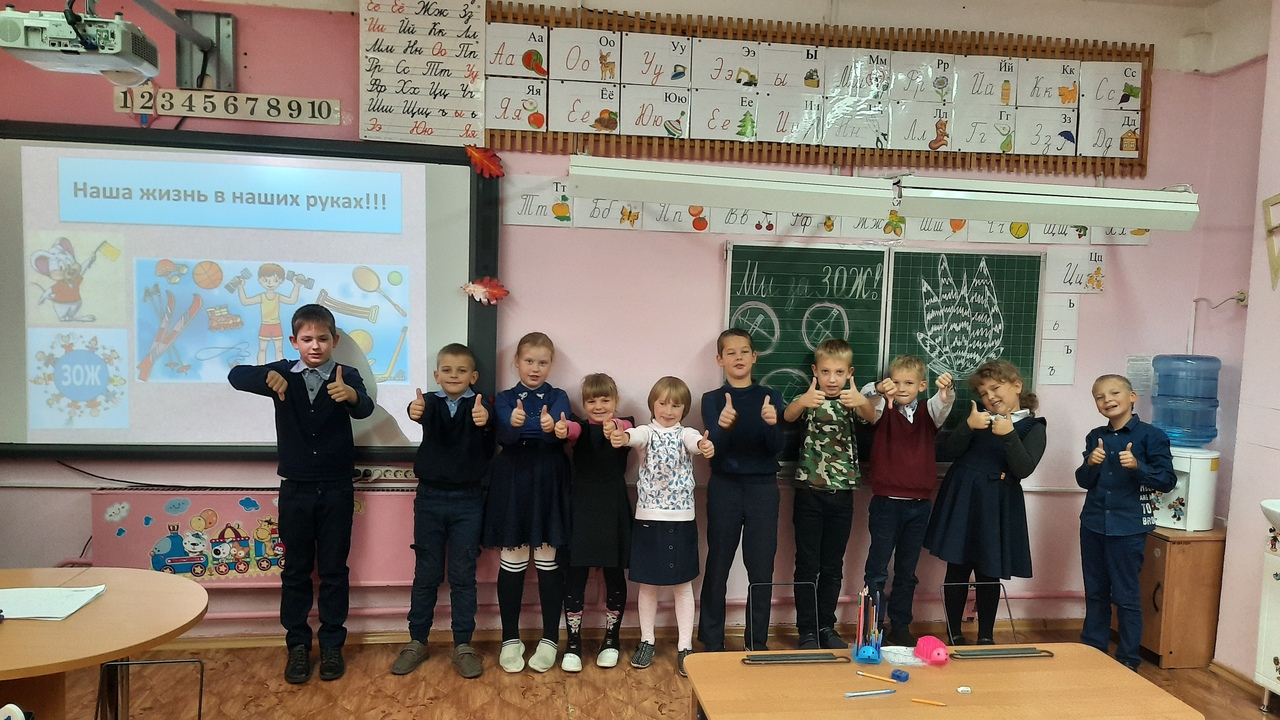 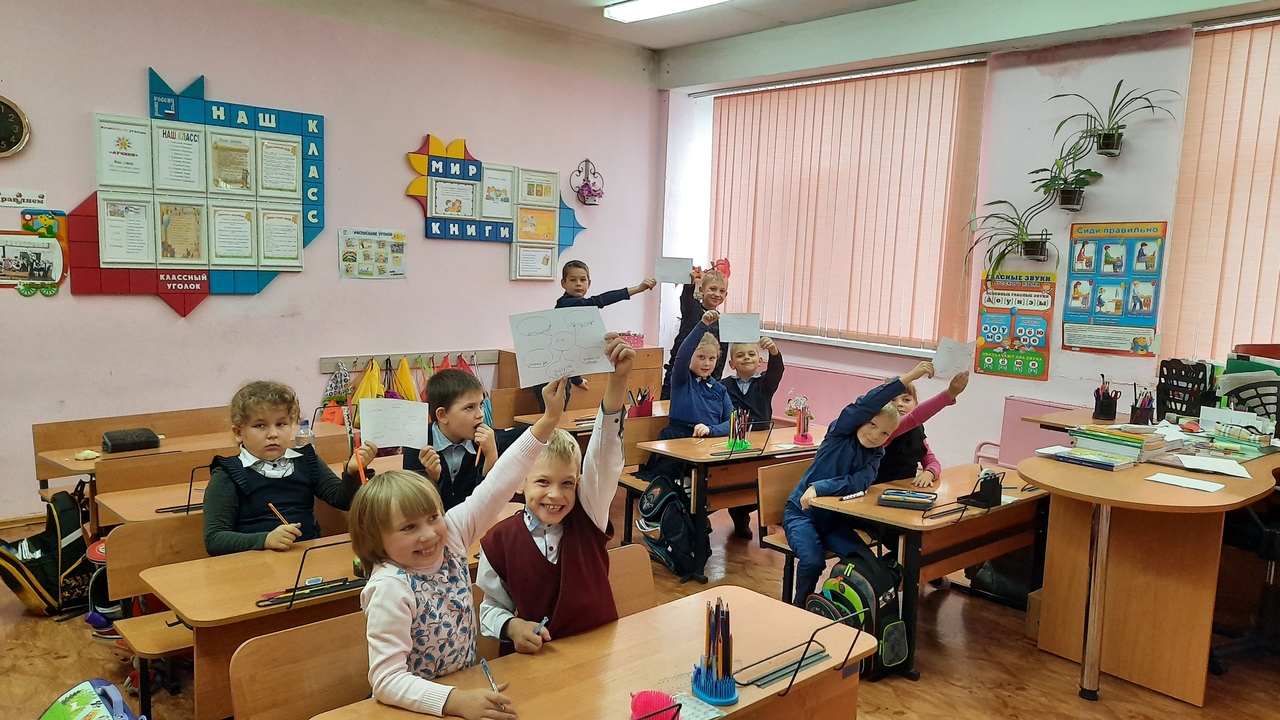 